188 millió euró volt a termék-külkereskedelmi hiány...az előző hónaphoz viszonyítva a külkereskedelmi termékforgalom szintje az exportoldalon 20, az importoldalon 7,6%-kal csökkent2023. decemberben az export euróban számított értéke 7,8, az importé 8,6%-kal kisebb volt az előző év azonos időszakinál. A termék-külkereskedelmi egyenleg 110 millió euróval javult. Az előző hónaphoz viszonyítva a külkereskedelmi termékforgalom szintje az exportoldalon 20, az importoldalon 7,6%-kal csökkent. A hazai termék-külkereskedelem esetében az egyenleg negatívba fordulása az importoldalon a romló energiaegyenleg és az exportoldalon a korábban jelentős többletet generáló gépipari termékek exportjának éves és havi alapon is mért csökkenése következtében alakult ki, miközben a gépimport érdemben nem változott novemberhez és tavaly decemberhez képest.2023. decemberben:A kivitel értéke 10,4 milliárd eurót (3950 milliárd forintot), a behozatalé 10,5 milliárd eurót (4021 milliárd forintot) tett ki.A termék-külkereskedelmi hiány 188 millió euró (71 milliárd forint) volt.A kivitel 75, a behozatal 66%-át az EU tagállamaival (EU27_2020) bonyolítottuk le.2023. decemberben az egy évvel korábbihoz képest:Az export euróban számított értéke 7,8, az importé 8,6%-kal csökkent.Sajtókapcsolat:kommunikacio@ksh.huEredeti tartalom: Központi Statisztikai HivatalTovábbította: Helló Sajtó! Üzleti SajtószolgálatEz a sajtóközlemény a következő linken érhető el: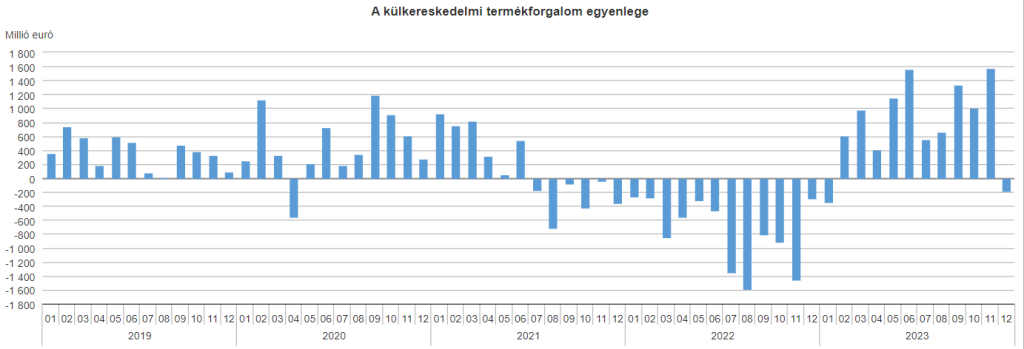 © Központi Statisztikai Hivatal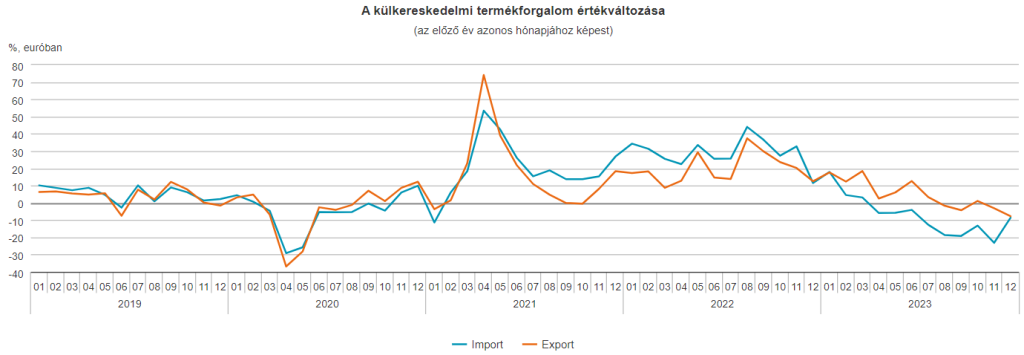 © Központi Statisztikai Hivatal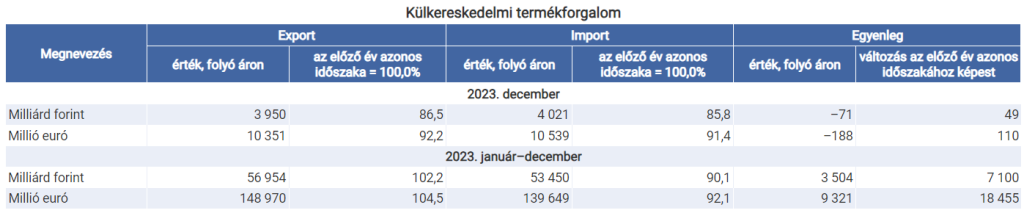 © Központi Statisztikai Hivatal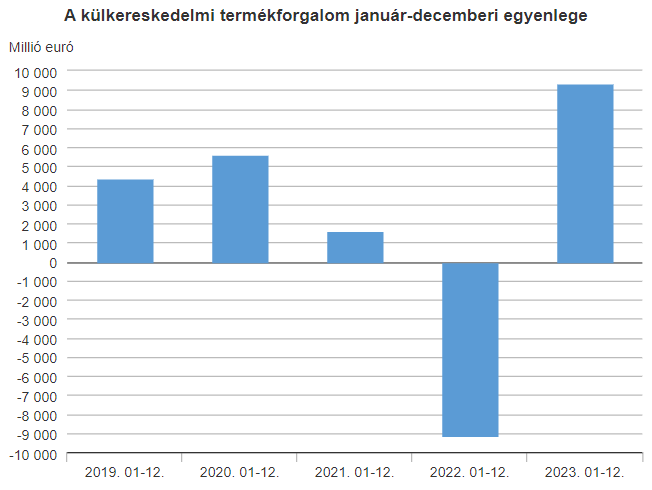 © Központi Statisztikai Hivatal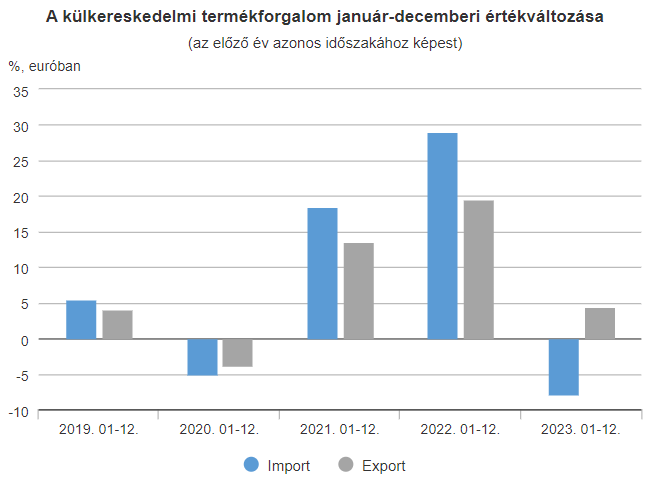 © Központi Statisztikai Hivatal